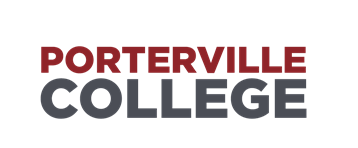 Strategic Planning CommitteeAgenda9:00 AM – 10:00 AM     March 10, 2022     ZoomAccessibility Note:  If you are an individual with a disability and need accomodations please contact Nora Figueroa 559-791-2298Call to OrderApproval of AgendaApproval of MinutesDiscussion ItemsProgram Review – Student Equity and Achievement AnnouncementsFuture Agenda ItemsAdjournment:   Next scheduled meeting – March 24, 2022 - Zoom